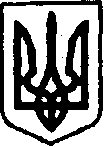 УКРАЇНАКЕГИЧІВСЬКА СЕЛИЩНА РАДАLXIV СЕСІЯ  VIII СКЛИКАННЯРІШЕННЯ20 грудня 2023 року	смт  Кегичівка  		                      №  8120    Про внесення змін до Комплексної програми соціального   захисту населення Кегичівської селищної ради  на  2021 - 2024  роки Керуючись статтями  4, 10, 25, 26, 42, 46, 59 Закону України «Про місцеве самоврядування в Україні»,  Кегичівська селищна радаВИРІШИЛА:1. Внести до Комплексної програми соціального захисту населення Кегичівської селищної ради на 2021-2024 роки, затвердженої рішенням                  ХVІ сесії Кегичівської селищної ради VІІІ скликання від 31 серпня 2021 року  № 2999 «Про затвердження Комплексної програми соціального захисту населення Кегичівської селищної ради на 2021-2024 роки» (зі змінами), наступні зміни:- збільшити обсяг фінансових ресурсів на виконання завдань на 2023 рік, передбачених підпунктом 7.1.1 «Надання одноразової адресної грошової допомоги мешканцям Кегичівської селищної ради, які опинилися в скрутній життєвій ситуації (за зверненнями)» пункту 7 «Заходи щодо соціального захисту населення Кегичівської селищної ради на 2021-2024 роки»                    на 30000 грн, що складатиме 550000 грн.2. Контроль за виконанням цього рішення покласти на постійну комісію     з питань бюджету, фінансів, соціально-економічного розвитку та комунальної власності Кегичівської селищної ради (голова комісії Вікторія ЛУЦЕНКО)      та на постійну комісію з гуманітарних питань, фізичної культури та спорту, молодіжної політики, охорони здоров’я та соціального захисту населення Кегичівської селищної ради (голова комісії Валентин ЧЕРНІКОВ).Кегичівський  селищний голова    оригінал підписано    Антон  ДОЦЕНКО